Du suchst Nachhilfe?Hallo, mein Name ist Max Mustermann und ich gehe in die 11. Klasse.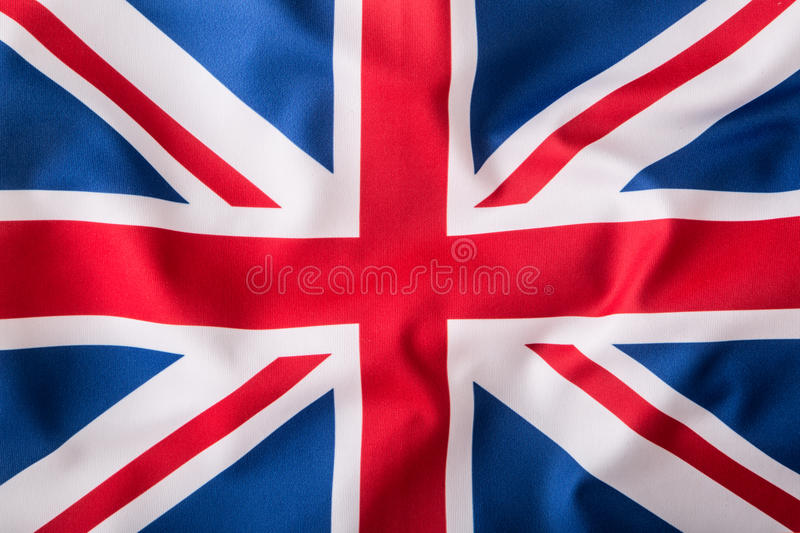 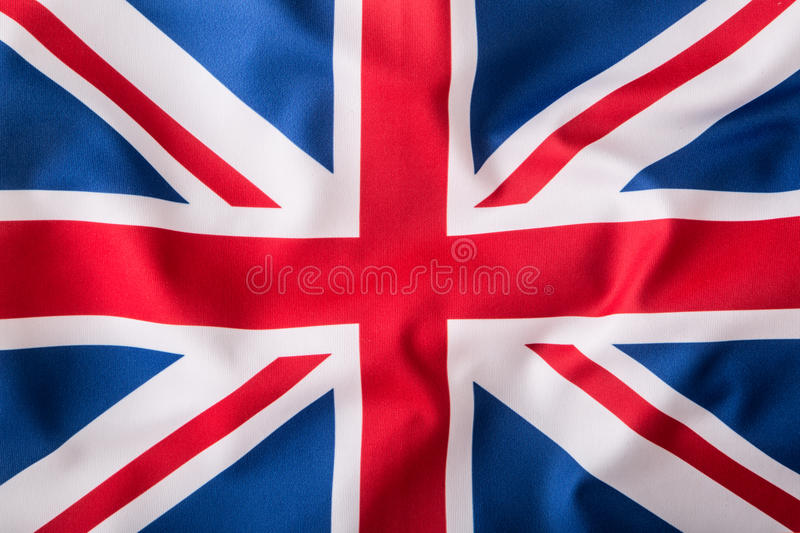 Falls Du Nachhilfe in den Fächern Englisch, Deutsch oder Mathematik suchst, melde dich gerne bei mir unter der angegebenen E-Mail-Adresse.Damit ich mich besser auf unsere Nachhilfestunden vorbereiten kann, ist es hilfreich, wenn Du mir schreibst, bei welchen Themen ich dich unterstützen soll.Ich freue mich auf dich!Zummax.mustermann@gmail.demax.mustermann@gmail.demax.mustermann@gmail.demax.mustermann@gmail.demax.mustermann@gmail.demax.mustermann@gmail.demax.mustermann@gmail.demax.mustermann@gmail.demax.mustermann@gmail.de